D11R1/LEDN10SX43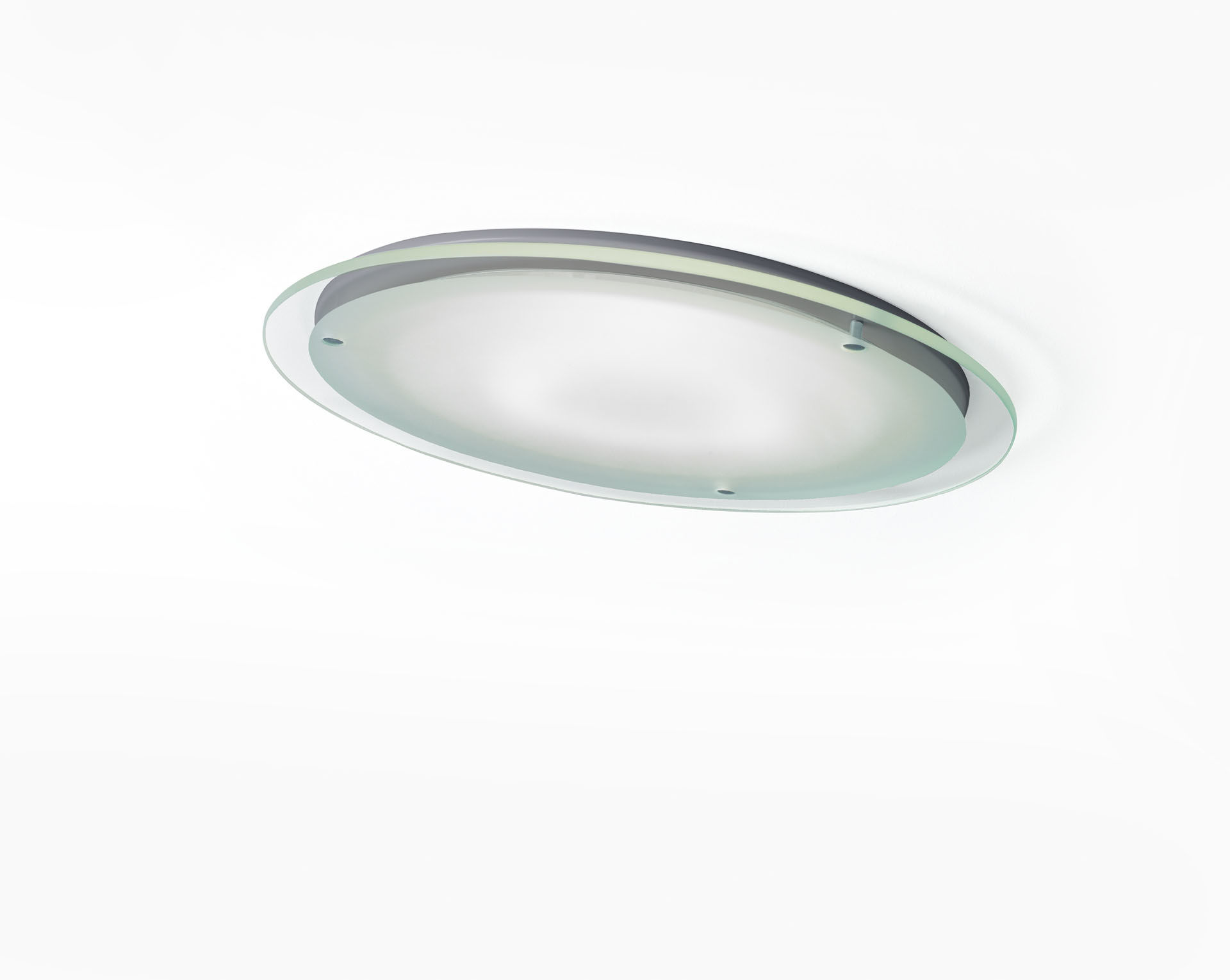 Recessed downlight with aluminium reflector.Reflector optics, aluminium, satin anodised, wide-angle light distribution.Metal trim 4 mm thickness, other RAL colours possible on demand. , Frosted glass plate.Dimensions: Ø 220 mm x 120 mm.Ceiling cut-out: Ø 205 mm.Reflector shields the light source thus preventing glare from the LED source. Wide-angle light distribution.Luminous flux: 1050 lm, Luminous efficacy: 105 lm/W.Power: 10.0 W, not dimmable.Frequency: 50Hz AC.Voltage: 230-240V.Electrical isolation class: class I.LED with very good light maintenance; at 50000 hrs the luminaire retains 99% of it's initial flux (Tq=25°C).Correlated colour temperature: 4000 K, Colour rendering ra: 80.Standard deviation colour matching satisfy 3 SDCM.Photobiological safety IEC/TR 62778: RG1.Injection-moulded aluminium housing, RAL9006 - white aluminium.5 years warranty on luminaire and driver.Certifications: CE, ENEC.Luminaire with halogen free leads.The luminaire has been developed and produced according to standard EN60598-1 in a company that is ISO9001 and ISO14001 certified.